附件3食品领域能力验证报名方法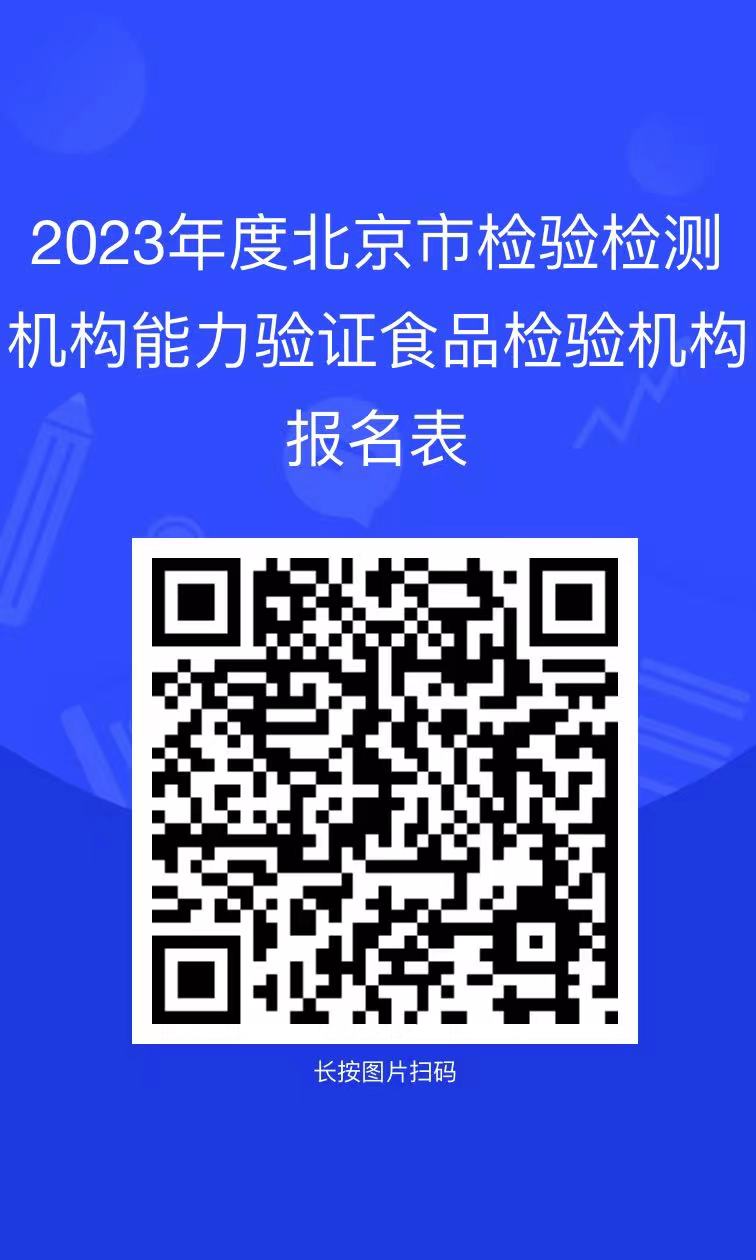 